Krajobraz miejsko-przemysłowy Wyżyny Śląskiej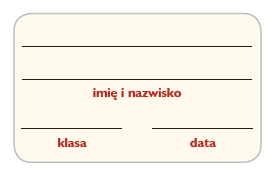 Wykonaj polecenia na podstawie tekstu i mapy zamieszczonej w podręczniku (s. 59). a) Uzupełnij tabelę. Podaj po 4 przykłady miast o określonej liczbie mieszkańców.b) Porównaj sposób zagospodarowania Wyżyny Śląskiej z zagospodarowaniem okolicy, w której mieszkasz. Określ podobieństwa i różnice. 2. Dopasuj hasła do opisów. Ramki z danym hasłem i jego opisem zamaluj kredką w tym samym kolorze.Miasta o liczbie mieszkańcówod 100 000 do 500 000Miasta o liczbie mieszkańcówod 50 000 do 100 000Miasta o liczbie mieszkańcówod 25 000 do 50 000PodobieństwaRóżnice